Pumpspeicherwerke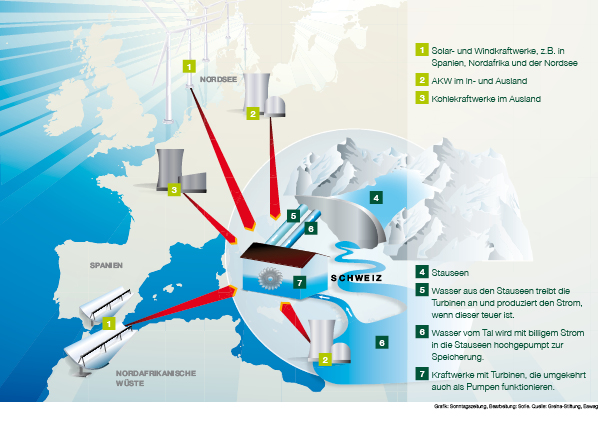 Quelle: Sonntagszeitung